ALM First Expands Mortgage Pipeline Hedging Team, Welcomes Former Fannie Mae ManagerFor Immediate Release:  May 19, 2021
Contact: Sharon Simpson, (240) 620-4095 or sgsimpsonconsulting@mac.com
Dallas, Texas – ALM First, a strategic partner for more than 300 financial institutions nationwide, is expanding its mortgage pipeline hedging team. Anthony Olson, previously a relationship manager with Fannie Mae, joined the firm as Director, Mortgage Pipeline Hedging, this week.Prior to serving on Fannie’s National Client Delivery Team and Capital Markets Pricing and Sales Desk, Olson was a research analyst for Booz Allen Hamilton. He holds a master’s degree from Georgetown University in Finance and Real Estate along with a bachelor’s degree in economics from University of Michigan.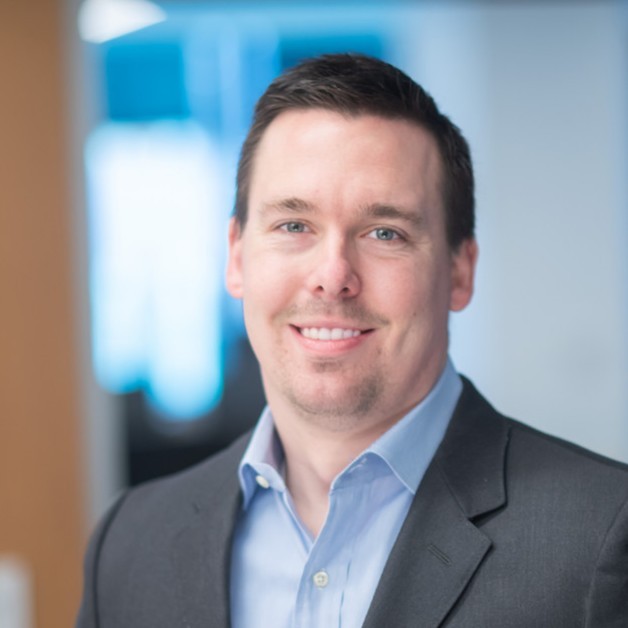 Olson will use his in-depth knowledge of mortgage pipeline hedging best practices to assist lenders as they seek to optimize execution and maximize profitability as they sell to the GSEs. “I’m excited about the opportunity to work with credit unions and other mortgage originators,” says Olson. “Maintaining your profit margin is critical in today’s dynamic environment, which is why ALM First chose to expand our team’s resources and expertise now to benefit our clients.”As mortgage lenders seek to grab income from every possible source, more financial institutions are hedging their pipelines with ALM First. Credit unions, community banks and other mortgage lenders can potentially benefit from reduced costs, increased income and more clarity with the firm’s advanced analytics and reporting system along with the capital markets expertise ALM First has as a $55B asset manager.“For more than a quarter-century, ALM First has been putting our clients’ best interests first,” said Emily Hollis, CFA and CEO of ALM First. “Expanding our mortgage pipeline hedging expertise will help the institutions we serve perform at a higher level today and in the future.” Beyond Mortgage Pipeline Hedging, ALM First’s team of experienced professionals provides a host of strategic services and balance sheet management solutions including the Loan Transaction Network, Merger & Acquisition Advisory, Investment Advisory, Strategic Net Worth Analysis and more.Visit www.almfirst.com to learn more about our ongoing partnership options.About ALM FirstALM First is a strategic partner for depositories, offering an array of financial advisory services. Since 1995, our expertise in asset/liability management, fixed income portfolio management and hedging, has allowed us to deliver deeper insights into financial institutions’ balance sheets, strengthening their financial performance and building efficiencies. With more than $55 billion of investments under management (as of March 31, 2021), ALM First Financial Advisors is an SEC-registered investment advisor, acting as an unbiased third party, offering commission-free, fee-based services to over 300 financial institutions across the country.#“ALM First” is a brand name for a financial services business conducted by ALM First Group, LLC (“ALM First”) through its wholly owned subsidiaries: ALM First Financial Advisors, LLC (“ALM First Financial Advisors”); ALM First Advisors, LLC (“ALM First Advisors”); and ALM First Analytics, LLC (“ALM First Analytics”).  Investment advisory services are offered through ALM First Financial Advisors, an SEC registered investment adviser. Access to ALM First Financial Advisors is only available to clients pursuant to an Investment Advisory Agreement and acceptance of ALM First Financial Advisors’ Brochure.The content in this message is provided for informational purposes and should not be relied upon as recommendations or financial planning advice. We encourage you to seek personalized advice from qualified professionals regarding all personal finance issues.